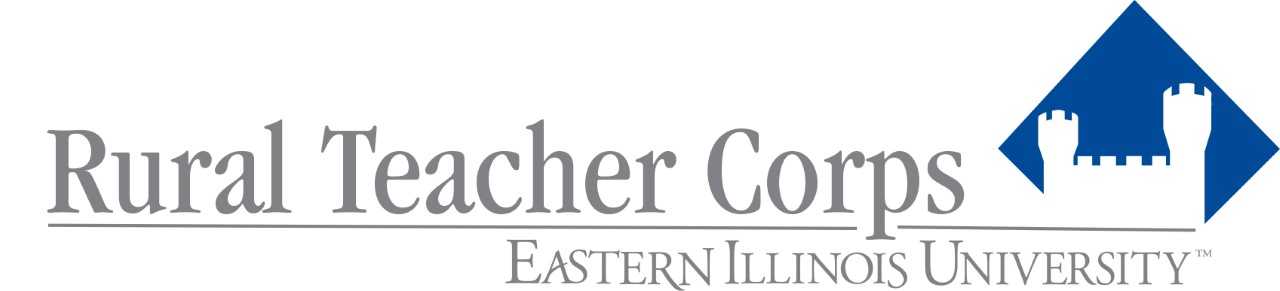 Fall Semester Technology Sessionsfor Rural Teacher Corps and New Teachers.October, 28 @ 4:00 PMInteractive Maps and GIS in the ClassroomLed by Dr. Barry Kronenfeld, EIU & Mr. Tim Carroll Shiloh H.S.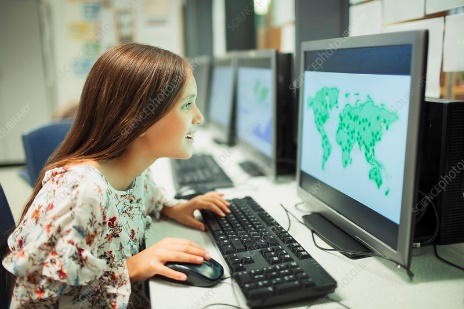 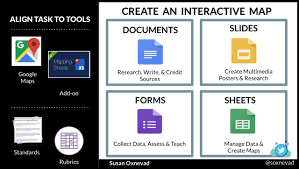 Teaching with maps means using maps to help students learn key concepts & relationships. Teaching with maps enables students to think spatially in various contexts. Activities can be integrated into any content area because maps present information about the world in a simple, visual way. They can teach by showing sizes, shapes and relationships. Adding GIS layers allows maps to become interactiveto organize and visualize information for understanding. 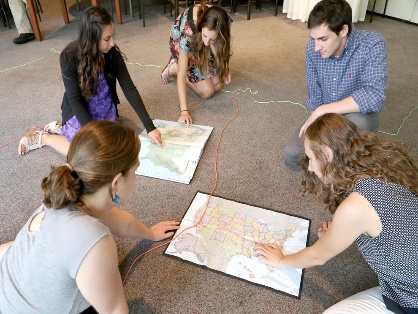 .GYO Technology Sessions  Time: 4:00 PM C.T.
Certificate of attendance and 1 CPDH available upon requestJoin via Zoom Link: 